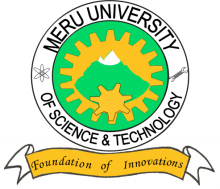 MERU UNIVERSITY OF SCIENCE AND TECHNOLOGYP.O. Box 972-60200 – Meru-Kenya.Tel: 020-2069349, 061-2309217. 064-30320 Cell phone: +254 712524293, +254 789151411Fax: 064-30321Website: www.must.ac.ke  Email: info@must.ac.keUniversity Examinations 2016/2017SECOND YEAR, FIRST SEMESTER EXAMINATION FOR DIPLOMA IN PURCHASING AND SUPPLIES MANAGEMENTBBD 2201: TRANSPORT MANAGEMENTDATE: DECEMBER, 2016							TIME: 1½ HOURS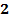 INSTRUCTIONS:  Answer question one and any other two questions.QUESTION ONE (30 MARKS)Discuss the factors which influence transport demand.				(10 Marks)What are considerations for the best choice of mode of transport?		(8 Marks)What are the criteria for determining transport cost structure?			(8 Marks)Discuss the various determinants of transport Tariffs.				(4 Marks)QUESTION TWO (20 MARKS)Discuss the various levels of transport information requirements.		(10 Marks)Highlight the main features of a good transport information system.		(10 Marks)QUESTION THREE (20 MARKS)What are the advantages and limitations of air transport?			(10 Marks)Explain main duties of the transport manager.					(10 Marks)QUESTION FOUR (20 MARKS)What are the effects of application of IT in transport system?			(10 Marks)Discuss the current trends in the transport sector.				(10 Marks)QUESTION FIVE (20 MARKS)Describe the role of transport in supply chain management.			(10 Marks)In recent past Kenyan roads have become too busy to extent of traffic jam being experienced even in small towns. What factors might have led to the rapid growth?(10 Marks)